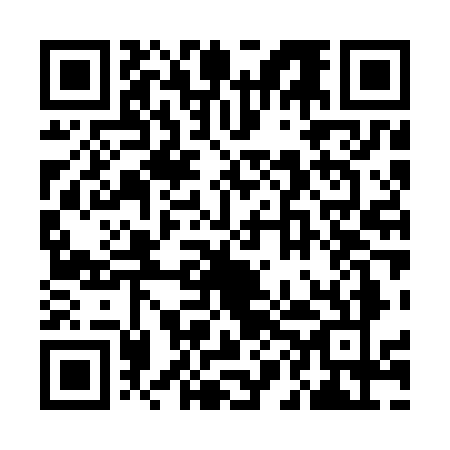 Prayer times for Asakieniai, LithuaniaMon 1 Apr 2024 - Tue 30 Apr 2024High Latitude Method: Angle Based RulePrayer Calculation Method: Muslim World LeagueAsar Calculation Method: HanafiPrayer times provided by https://www.salahtimes.comDateDayFajrSunriseDhuhrAsrMaghribIsha1Mon4:426:531:255:517:5910:022Tue4:396:501:255:528:0110:043Wed4:356:481:255:548:0310:074Thu4:326:451:255:558:0510:105Fri4:296:431:245:578:0710:126Sat4:256:401:245:588:0910:157Sun4:226:381:245:598:1110:188Mon4:186:351:236:018:1310:219Tue4:156:331:236:028:1510:2410Wed4:116:301:236:038:1610:2711Thu4:076:281:236:058:1810:3012Fri4:046:251:226:068:2010:3313Sat4:006:231:226:078:2210:3614Sun3:566:211:226:098:2410:3915Mon3:526:181:226:108:2610:4216Tue3:496:161:216:118:2810:4517Wed3:456:131:216:138:3010:4818Thu3:416:111:216:148:3210:5219Fri3:376:091:216:158:3410:5520Sat3:326:061:216:168:3610:5921Sun3:286:041:206:188:3811:0222Mon3:246:021:206:198:4011:0623Tue3:195:591:206:208:4211:1024Wed3:155:571:206:218:4311:1325Thu3:105:551:206:228:4511:1726Fri3:095:531:196:248:4711:2127Sat3:085:501:196:258:4911:2328Sun3:075:481:196:268:5111:2329Mon3:065:461:196:278:5311:2430Tue3:055:441:196:288:5511:25